ТЕХНИЧЕСКОЕ ОБСЛУЖИВАНИЕЗадание для обучающихся группы Сл-19 п/о на 10.04.2020 года.Написать опорный конспект лекции по теме: ТЕХНИЧЕСКОЕ ОБСЛУЖИВАНИЕ ХОДОВОЙ ЧАСТИ.Ответы отправлять мне на электронную почту pav.npet@mail.ru до 11.04.2020 г.На сайте техникума есть учебник «Техническое обслуживание автомобилей» И.С. ТуревскийГлава 19 §19.5-19.6 страница 344ЛЕКЦИОННЫЙ МАТЕРИАЛ: Техническое обслуживание ходовой части автомобиля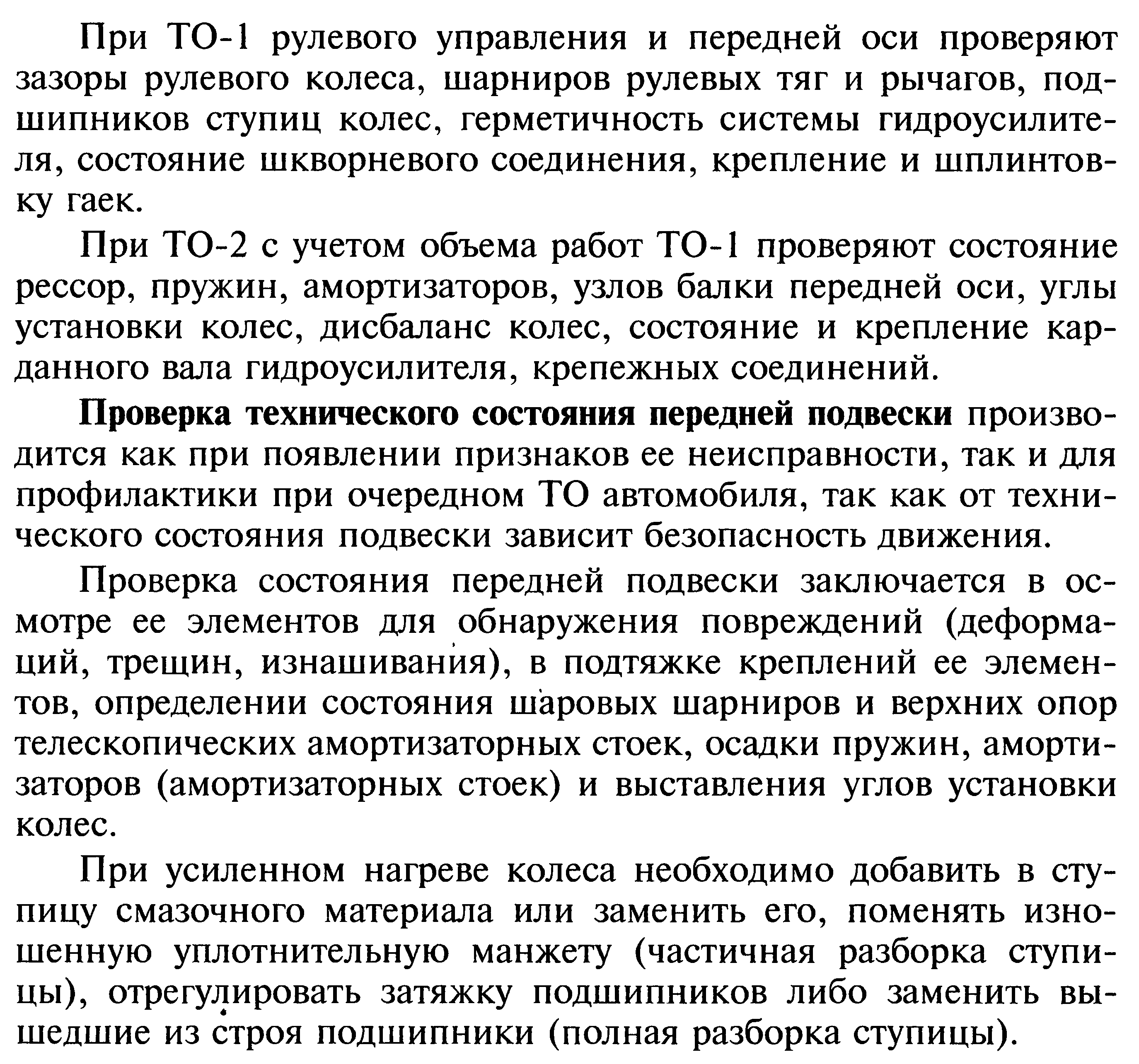 19.6. Требования, предъявляемые к техническому состоянию автомобильных шин Для безопасности движения согласно ГOCT 475497 рекомендуется перед продолжительном движении с повышенной скоростью увеличивать давление воздуха в шинах относительно установленного нормативами на 0,03 МПа. Согласно ГOCT 475497 и ГOCT 551397 для шин постоянного давления воздуха установлен гарантийный срок на предъявление рекламаций  5 лет при любом пробеге до допустимого износа рисунка протектора. Для шин с регулируемым давлением установлен гарантийный пробег (1535 тыс.км), в зависимости от их размера) и гарантийный срок на предъявление рекламации (10-12 лет).В случаях когда: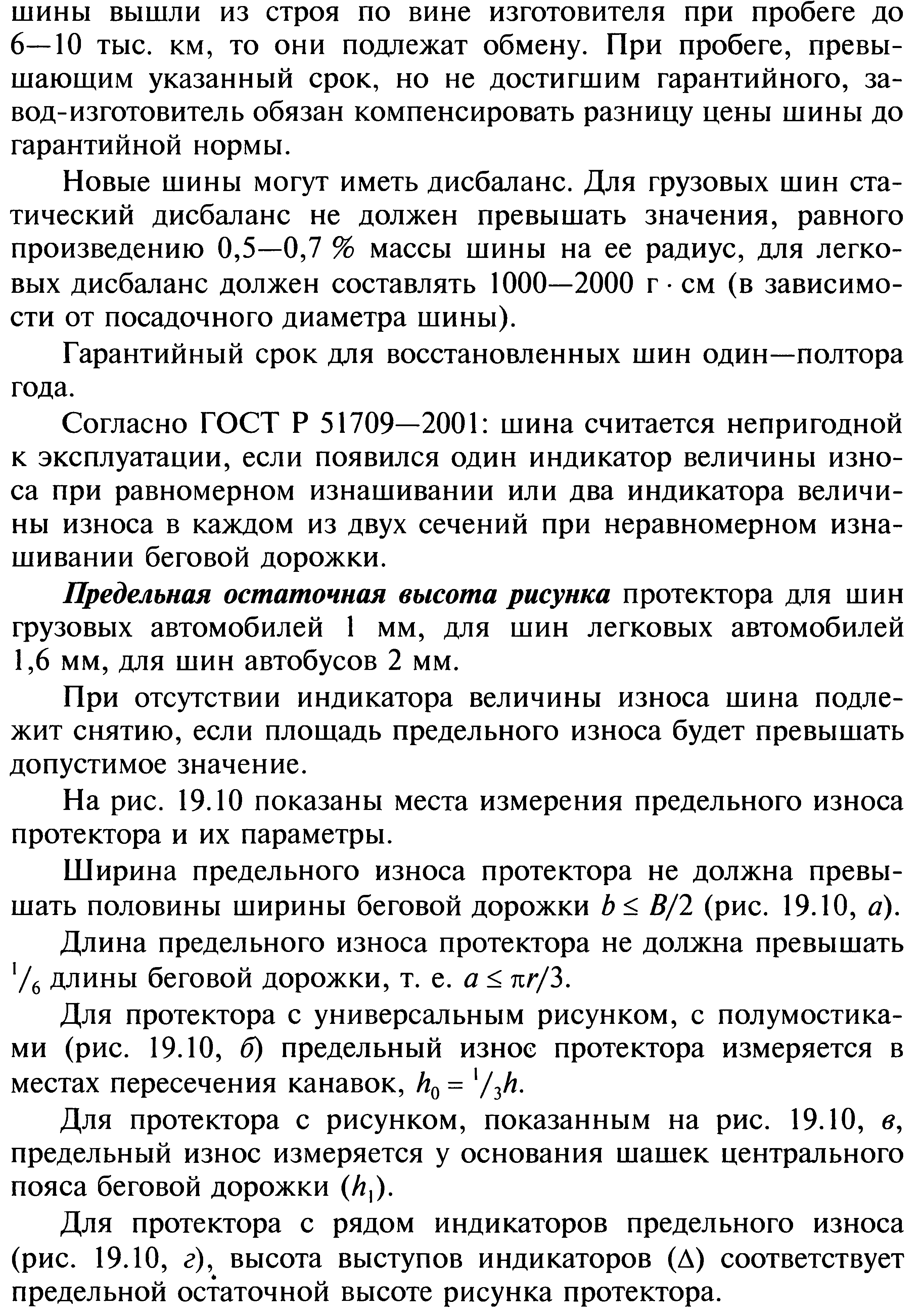 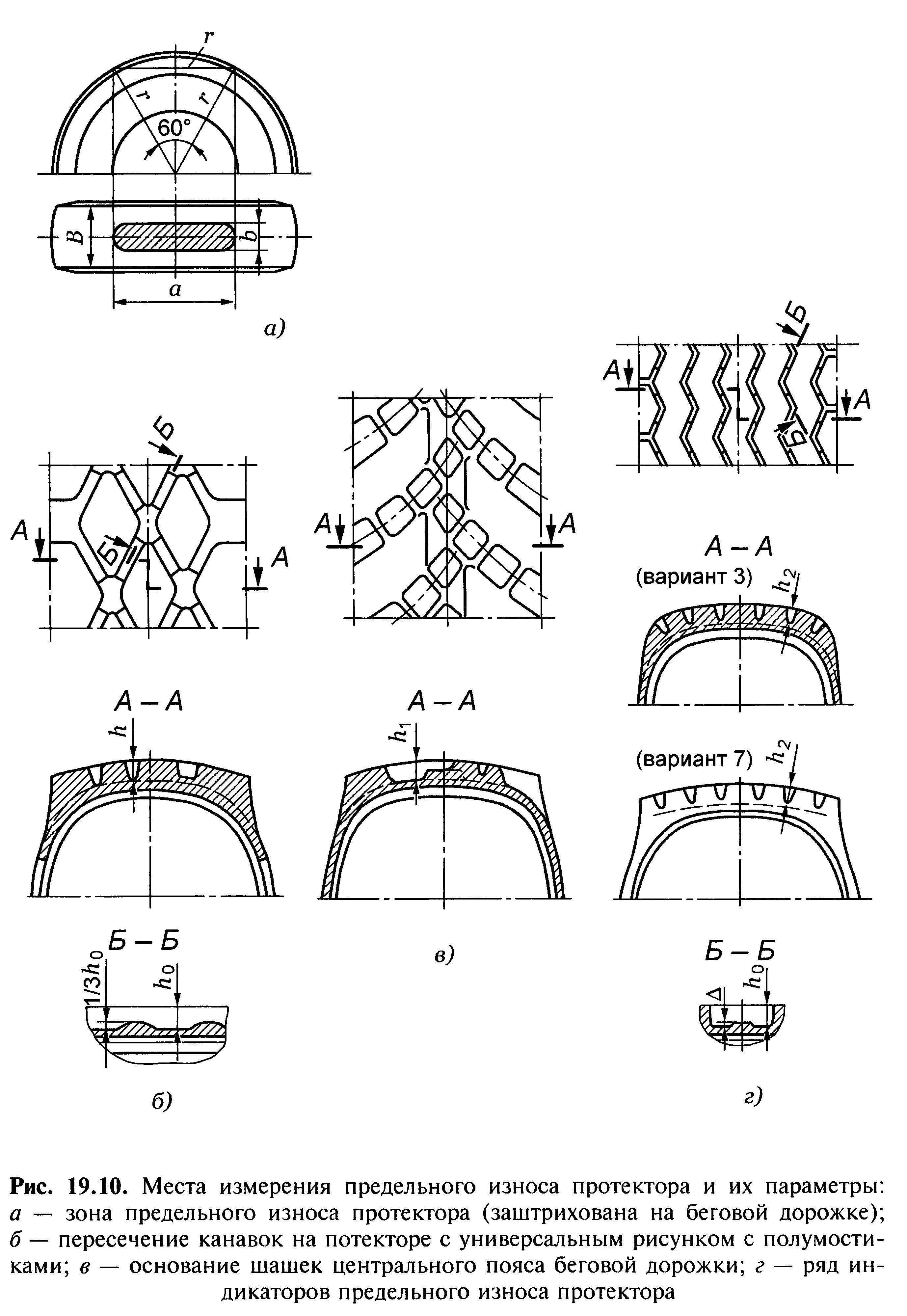 